ЦЕНТРАЛЬНАЯ ИЗБИРАТЕЛЬНАЯ КОМИССИЯРЕСПУБЛИКИ ТАТАРСТАНП О С Т А Н О В Л Е Н И Ег. КазаньОб Инструкции о составлении, уточнении и использованиисписков избирателей на выборах депутатов ГосударственногоСовета Республики Татарстан пятого созываВ соответствии с изменениями и дополнениями, внесенными постановлениями Центральной избирательной комиссии Российской Федерации от 04.06.2014г. № 233/1480-6 и от 11.06.2014г. № 235/1490-6, на основании статей 28, 29, 30 и 91 Избирательного кодекса Республики Татарстан от 07.05.2007г. № 21-ЗРТ, Центральная избирательная комиссия Республики Татарстан п о с т а н о в л я е т:1. Утвердить Инструкцию о составлении, уточнении и использовании списков избирателей на выборах депутатов Государственного Совета Республики Татарстан пятого созыва (прилагается).2. Признать утратившим силу постановление Центральной избирательной комиссии Республики Татарстан от 22 мая 2014 года № 25/306 «Об инструкции о составлении, уточнении и использовании списков избирателей на выборах депутатов Государственного Совета Республики Татарстан пятого созыва».3. Опубликовать настоящее постановление на официальном сайте Центральной избирательной комиссии Республики Татарстан.4. Направить настоящее постановление в территориальные избирательные комиссии Республики Татарстан.5. Контроль за исполнением постановления возложить на секретаря Центральной избирательной комиссии Республики Татарстан Н.П. Борисову.ИНСТРУКЦИЯо составлении, уточнении и использовании списков избирателей на выборах депутатов Государственного СоветаРеспублики Татарстан пятого созыва1. Общие положения1.1. Настоящая Инструкция разработана в целях реализации конституционных прав граждан Российской Федерации на территории Республики Татарстан избирать депутатов Государственного Совета Республики Татарстан пятого созыва.Правовой основой Инструкции являются Конституция Российской Федерации, Федеральный закон «Об основных гарантиях избирательных прав и права на участие в референдуме граждан Российской Федерации», Федеральный закон «О государственной тайне», Федеральный закон «О персональных данных», Конституция Республики Татарстан, Избирательный кодекс Республики Татарстан, иные федеральные законы и нормативные правовые акты Центральной избирательной комиссии Российской Федерации, Центральной избирательной комиссии Республики Татарстан.1.2. На выборах депутатов Государственного Совета Республики Татарстан пятого созыва избирательным правом обладают все граждане Российской Федерации, достигшие возраста 18 лет, не содержащиеся в местах лишения свободы по приговору суда и не признанные судом недееспособными.1.3. В списки избирателей включаются граждане Российской Федерации имеющие постоянное место жительства на территории Республики Татарстан и обладающие на день голосования активным избирательным правом.Избиратель может быть включен в список избирателей только на одном избирательном участке.При выявлении факта включения избирателя в список избирателей на разных избирательных участках территориальная избирательная комиссия (далее – территориальная комиссия) проводит работу по устранению ошибки или неточности в списках избирателей до их передачи в участковые избирательные комиссии (далее – участковые комиссии). С этой целью территориальная комиссия направляет запросы в органы, осуществляющие регистрацию актов гражданского состояния, органы, осуществляющие выдачу и замену документов, удостоверяющих личность гражданина, органы регистрационного учета граждан, военные комиссариаты либо в суд в соответствии с их компетенцией.1.4. При реализации избирательных прав гражданином может быть использован паспорт гражданина СССР образца 1974 года в следующих случаях:если в нем указано гражданство Российской Федерации;либо имеется вкладыш, свидетельствующий о наличии гражданства Российской Федерации;либо имеется штамп прописки по месту жительства, подтверждающий постоянное проживание на территории Российской Федерации на 6 февраля 1992 года.1.5. Списки избирателей составляются территориальными, а в случаях, предусмотренных законом, настоящей Инструкцией, – участковыми комиссиями по формам, утвержденным решениями Центральной избирательной комиссии Республики Татарстан.1.6. Список избирателей представляется участковой комиссией избирателям для ознакомления за 10 дней до дня голосования, а в случае составления списка избирателей позднее этого срока – непосредственно после составления списка избирателей.1.7. Применяемые для целей настоящей Инструкции термины и понятия означают:место жительства – жилой дом, квартира, служебное жилое помещение, специализированные дома (общежитие, гостиница-приют, дом маневренного фонда, специальный дом для одиноких престарелых, дом-интернат для инвалидов, ветеранов и другие), а также иное жилое помещение, по адресу которого гражданин Российской Федерации зарегистрирован по месту жительства органами регистрационного учета граждан Российской Федерации по месту пребывания и по месту жительства в пределах Российской Федерации (далее – органы регистрационного учета граждан), что подтверждается отметкой в паспорте гражданина Российской Федерации (далее – паспорт);место пребывания – не являющееся местом жительства гражданина жилое помещение, по адресу которого гражданин зарегистрирован по месту пребывания органами регистрационного учета граждан, о чем выдано свидетельство о регистрации по месту пребывания;органы регистрационного учета граждан – территориальные органы Федеральной миграционной службы, а в населенных пунктах, в которых отсутствуют эти органы, – местные администрации поселений;органы, осуществляющие регистрацию актов гражданского состояния, – органы записи актов гражданского состояния, а также органы местного самоуправления в соответствии с законодательством Республики Татарстан;уточнение списка избирателей – включение избирателей в список избирателей дополнительно, исключение их из списка либо внесение изменений в персональные данные избирателей по основаниям, предусмотренным законами и настоящей Инструкцией.Иные понятия и термины, используемые в настоящей Инструкции, применяются в том же значении, что и в Федеральном законе «Об основных гарантиях избирательных прав и права на участие в референдуме граждан Российской Федерации», иных законах.2. Составление и уточнение списков избирателей на избирательных участках, образованных на территории Республики ТатарстанСписок избирателей составляется территориальной, а в случаях, предусмотренных законом, подразделом 2.2 настоящей Инструкции, – участковой комиссией. Территориальная комиссия составляет списки избирателей отдельно по каждому избирательному участку.2.1. Порядок составления списков избирателейтерриториальными комиссиями2.1.1. Списки избирателей составляются территориальными комиссиями не ранее чем за 31 и не позднее чем за 11 дней до дня голосования.Сведения об избирателях, включаемых в список избирателей, располагаются в алфавитном или ином порядке (по населенным пунктам, улицам, домам, квартирам). В списке избирателей указываются фамилия, имя и отчество, год рождения избирателя (в возрасте 18 лет – дополнительно день и месяц рождения), адрес его места жительства, для вынужденных переселенцев – адрес места пребывания.2.1.2. Список избирателей составляется в двух экземплярах.Первый экземпляр списка избирателей изготавливается на бумажном носителе в машинописном виде.Второй экземпляр списка избирателей в машиночитаемом виде хранится в территориальной комиссии, а часть списка, содержащая сведения об избирателях, представляемых командиром воинской части, – у соответствующего командира воинской части.Второй экземпляр списка избирателей используется в порядке, установленном подразделом 3.2 настоящей Инструкции.2.1.3. Списки избирателей составляются территориальной комиссией на основании сведений, представляемых:руководителем исполнительного комитета муниципального района, городского округа;командиром воинской части, в том числе руководителем военного образовательного учреждения профессионального образования (при организации голосования избирателей, проживающих в пределах расположения воинских частей, на общих избирательных участках);руководителем образовательного учреждения с очной формой обучения, за которым закреплены на праве оперативного управления или в чьем самостоятельном распоряжении находятся общежития.2.1.4. Сведения, представляемые руководителем исполнительного комитета муниципального района, городского округа, могут формироваться на основании территориального фрагмента регистра избирателей, участников референдума отдельно по каждому избирательному участку и должны содержать персональные данные избирателей (фамилия, имя, отчество, год рождения (в возрасте 18 лет – дополнительно день и месяц рождения), адрес места жительства (для вынужденных переселенцев – адрес места пребывания), место жительства (в отношении вынужденных переселенцев – место пребывания) которых расположено на территории соответствующего муниципального образования.Сведения передаются в территориальную комиссию по акту, форма которого дана в приложении № 5 к настоящей Инструкции.2.1.5. Сведения, представляемые командиром воинской части, должны содержать персональные данные избирателей, место жительства которых расположено в пределах расположения соответствующей воинской части, и избирателей, которые проходят военную службу по призыву и приказом командира воинской части зачислены в штат воинской части, за исключением случаев представления сведений руководителями военных образовательных учреждений профессионального образования.Сведения, представляемые руководителями военных образовательных учреждений профессионального образования, должны содержать персональные данные граждан, обучающихся по очной форме обучения, которые проходят военную службу по контракту и зарегистрированы по месту пребывания в общежитии (по месту нахождения образовательного учреждения), а также военнослужащих, проходящих военную службу по призыву (включая курсантов до заключения контракта).Сведения представляются по форме, установленной для вкладного листа списка избирателей. Соответствующая территориальная комиссия обеспечивает воинскую часть, в том числе военное образовательное учреждение профессионального образования, необходимым количеством бланков вкладного листа списка избирателей и (или) их шаблонами на машиночитаемом носителе. Командир воинской части, в том числе руководитель военного образовательного учреждения профессионального образования, организует внесение сведений об указанных выше избирателях в бланки вкладного листа списка избирателей (без проставления напротив данных избирателей порядковых номеров и без указания сведений о паспорте или документе, его заменяющем), формируя часть списка избирателей, зарегистрированных на территории воинской части.Указанная часть списка избирателей представляется в территориальную комиссию по акту, форма которого дана в приложении № 6 к настоящей Инструкции.Территориальная комиссия включает в состав списка избирателей на соответствующем избирательном участке часть списка избирателей воинской части, продолжая сквозную нумерацию страниц списка и порядковых номеров напротив данных о каждом избирателе.2.1.6. Сведения, представляемые руководителями образовательных учреждений, за исключением руководителей военных образовательных учреждений профессионального образования, должны содержать персональные данные граждан, обучающихся по очной форме обучения и зарегистрированных по месту пребывания в общежитии (по месту нахождения образовательного учреждения).Сведения представляются, как правило, в машиночитаемом виде, по форме, данной в приложении № 1 к настоящей Инструкции, и должны содержать информацию об адресе места жительства избирателя. Сведения передаются в территориальную комиссию по акту, форма которого дана в приложении № 6 к настоящей Инструкции.Сведения должны содержать информацию об избирателях, зарегистрированных по месту пребывания на срок, включающий день голосования. Информация о включении этой категории избирателей в список избирателей по месту пребывания направляется в порядке, установленном пунктом 2.3.11 настоящей Инструкции, в участковую комиссию избирательного участка, где данный избиратель включен в список избирателей по месту жительства, для исключения его из списка избирателей.2.1.7. Лица, указанные в пункте 2.1.3, представляют в территориальную комиссию сведения об избирателях не позднее чем за 60 дней до дня голосования.Лица, указанные в пункте 2.1.3, передают в территориальную комиссию информацию об изменениях в указанных сведениях об избирателях еженедельно со дня представления сведений.2.1.8. Первый экземпляр составленного списка избирателей подписывается председателем и секретарем территориальной комиссии с указанием даты внесения подписей, заверяется печатью территориальной комиссии.За 10 дней до дня голосования первый экземпляр списка избирателей передается в соответствующую участковую комиссию по акту, форма которого дана в приложении № 8 к настоящей Инструкции.Не позднее чем в день, предшествующий дню голосования, территориальная избирательная комиссия передает в соответствующую участковую комиссию по акту, форма которого дана в приложении № 9 к настоящей Инструкции, список досрочно проголосовавших избирателей с приобщенными к нему заявлениями избирателей о досрочном голосовании.Требования к оформлению списка досрочно проголосовавших избирателей аналогичны требованиям к оформлению списка избирателей. Список досрочно проголосовавших избирателей составляется в одном экземпляре. Форма титульного листа списка досрочно проголосовавших избирателей дана в приложении №10.Примерная форма заявления избирателя о досрочном голосовании в ТИК или УИК дана в приложении №11.2.1.9. В случае, если на избирательном участке в список избирателей включены по месту временного пребывания избиратели, обучающиеся по очной форме обучения и зарегистрированные по месту пребывания в общежитии (по месту нахождения образовательного учреждения), то участковая комиссия доводит до их сведения информацию о месте и порядке их голосования.2.2. Порядок составления списков избирателейучастковыми комиссиями2.2.1. Список избирателей составляется участковой комиссией на избирательных участках, образованных:на территории воинской части;в месте временного пребывания избирателей (больнице, санатории, доме отдыха, на вокзале, в аэропорту, месте содержания под стражей подозреваемых и обвиняемых в совершении преступлений и других местах временного пребывания);в месте, где пребывают избиратели, не имеющие регистрации по месту жительства в пределах Российской Федерации.2.2.2. Список на территории воинской части, составляется не позднее чем за 10 дней до дня голосования. Список избирателей на избирательном участке, в месте временного пребывания избирателей (за исключением аэропорта и вокзала), в месте, где пребывают избиратели, не имеющие регистрации по месту жительства в пределах Российской Федерации, составляется не позднее чем в день, предшествующий дню голосования, а на избирательном участке, образованном на вокзале, в аэропорту, – в день голосования.2.2.3. В случае формирования участковой комиссии на избирательном участке, образованном на территории воинской части позднее чем за 13 дней до дня голосования список избирателей составляется в день ее формирования.2.2.4. Список избирателей составляется в двух экземплярах.Первый экземпляр списка избирателей изготавливается на бумажном носителе в машинописном виде.Второй экземпляр списка избирателей в машиночитаемом виде хранится на защищенном от записи магнитном носителе у секретаря участковой комиссии и используется в порядке, установленном подразделом 3.2 настоящей Инструкции.В исключительном случае, когда изготовление списка избирателей в машинописном виде невозможно, допускается его изготовление в рукописном виде в двух экземплярах.2.2.5. Список избирателей на избирательном участке, образованном на территории воинской части, составляется участковой комиссией на основании сведений, представляемых командиром воинской части и содержащих персональные данные избирателей, место жительства которых расположено в пределах расположения воинской части, а также проходящих военную службу по призыву, а на избирательном участке, образованном на территории военного образовательного учреждения профессионального образования, – на основании сведений, представляемых руководителем военного образовательного учреждения профессионального образования и содержащих персональные данные избирателей, обучающихся по очной форме обучения, которые проходят военную службу по контракту и зарегистрированы по месту пребывания в общежитии (по месту нахождения образовательного учреждения), а также военнослужащих, проходящих военную службу по призыву (включая курсантов до заключения контракта).Сведения для составления списка избирателей представляются в участковую комиссию сразу после ее сформирования.2.2.6. В список избирателей на избирательном участке, образованном в месте временного пребывания избирателей (за исключением аэропорта и вокзала), при его составлении участковой комиссией включаются находящиеся в месте временного пребывания избиратели, подавшие не позднее чем за 3 дня до дня голосования личные письменные заявления о включении в список избирателей, по которым участковой комиссией на момент составления списка были приняты решения о включении в список.В заявлении о включении в список избирателей указываются фамилия, имя, отчество гражданина Российской Федерации, адрес места жительства гражданина, информация о его нахождении в месте временного пребывания, подпись и дата ее проставления.Решение участковой комиссии принимается на основании сведений руководителя организации, в которой избиратель временно пребывает, о месте временного пребывания избирателя на срок, включающий день голосования, личного письменного заявления при предъявлении паспорта гражданина Российской Федерации.Руководитель организации, в которой избиратель временно пребывает, не позднее чем за семь дней до дня голосования представляет в участковую комиссию по месту нахождения организации сведения обо всех избирателях, которые в день голосования будут находиться в этой организации, по форме, данной в приложении № 15 к настоящей Инструкции, а затем до дня голосования ежедневно уточняет эти сведения. Одновременно в участковую комиссию передаются личные заявления избирателей о включении их в список избирателей по месту временного пребывания.Информация о включении данной категории избирателей в список избирателей по месту временного пребывания направляется в порядке, установленном пунктом 2.3.11 настоящей Инструкции, в участковую комиссию избирательного участка, где данный избиратель включен в список избирателей по месту жительства, для исключения его из списка.2.2.6. В список избирателей на избирательном участке, образованном на вокзале, в аэропорту, на избирательном участке, образованном в месте, где пребывают избиратели, не имеющие регистрации по месту жительства в пределах Российской Федерации, при его составлении участковой комиссией включаются избиратели, подавшие личные письменные заявления о включении в список избирателей на момент его составления при предъявлении паспорта или документа, заменяющего паспорт гражданина Российской Федерации.2.2.7. Сведения об избирателях, включаемых в список избирателей, располагаются, как правило, в алфавитном порядке, а в случаях, предусмотренных пунктом 2.2.6, – в порядке поступления заявлений. В списке избирателей указываются фамилия, имя и отчество, год рождения избирателя (в возрасте 18 лет – дополнительно день и месяц рождения), адрес его места жительства, для вынужденных переселенцев – адрес места пребывания.2.2.8. Центральная избирательная комиссия Республики Татарстан, территориальные комиссии обеспечивают участковые комиссии, самостоятельно составляющие списки избирателей, необходимым количеством бланков титульных и вкладных листов списка избирателей.2.2.9. При образовании избирательного участка на территории воинской части позднее чем за 13 дней до дня голосования посредством выделения указанной территории из состава ранее образованного избирательного участка участковая комиссия передает во вновь образованную участковую комиссию информацию обо всех изменениях и отметках, внесенных в список избирателей, и основаниях их внесения. Информация передается об избирателях, место жительства которых расположено на территории указанных поселений либо воинской части.Вновь образованная участковая комиссия вносит соответствующие отметки в составляемый список избирателей.2.2.10. Список избирателей сразу после его составления подписывается председателем и секретарем участковой комиссии с указанием даты внесения подписей и заверяется печатью участковой комиссии.2.3. Порядок уточнения списков избирателей2.3.1. Уточнение списка избирателей осуществляется участковой комиссией в период после получения списка избирателей из территориальной комиссии (его составления участковой комиссией в случаях, предусмотренных подразделом 2.2 настоящей Инструкции) и до окончания времени голосования.2.3.2. Список избирателей уточняется на основании поступивших в участковую комиссию:официальных документов уполномоченных органов – в соответствии с пунктом 2.3.3 настоящей Инструкции;заявления избирателя о включении его в список избирателей, об ошибке или неточности в сведениях о нем, внесенных в список избирателей, – в соответствии с пунктами 2.3.4–2.3.6 настоящей Инструкции;сообщений избирателей об изменениях в сведениях об избирателях – в соответствии с пунктом 2.3.7 настоящей Инструкции.Участковая комиссия приглашает избирателей для уточнения списка избирателей, составленного территориальной комиссией, не позднее чем за 10 дней до дня голосования. Центральная избирательная комиссия Республики Татарстан организует изготовление приглашений по форме согласно приложению № 12 и их передачу участковым комиссиям вместе с первым экземпляром списка избирателей.2.3.3. Уточнение списка избирателей осуществляется незамедлительно на основании официальных документов следующих уполномоченных органов:Центральной избирательной комиссии Республики Татарстан и (или) руководителя исполнительного комитета муниципального района, городского округа – об изменении данных учета избирателей в рамках функционирования государственной системы регистрации (учета) избирателей, участников референдума;органов, осуществляющих регистрацию актов гражданского состояния, – о регистрации факта смерти избирателя, в том числе на основании решения суда об объявлении гражданина умершим;органов регистрационного учета граждан – о регистрации избирателя по месту жительства на территории избирательного участка либо о снятии его с регистрационного учета по месту жительства;органов, осуществляющих выдачу и замену документов, удостоверяющих личность гражданина, – о замене паспорта гражданина Российской Федерации в связи с изменением фамилии, имени, отчества избирателя;военного комиссара – о призыве избирателя на военную службу;командира воинской части – о регистрации избирателя по месту жительства в пределах расположения воинской части либо о снятии его с регистрационного учета по месту жительства, а также об избирателях, проходящих военную службу по призыву;руководителя образовательного учреждения с очной формой обучения, в том числе руководителя военного образовательного учреждения профессионального образования, – об избирателях, обучающихся по очной форме обучения и зарегистрированных по месту пребывания в общежитии (по месту нахождения образовательного учреждения), а также военнослужащих, проходящих военную службу по призыву (включая курсантов до заключения контракта);суда – о вступлении в законную силу решения суда о признании избирателя недееспособным либо недееспособного – дееспособным, а также о включении избирателя в список избирателей;территориальной избирательной комиссии – решения о включении избирателя в список избирателей на другом избирательном участке, об изменении сведений об избирателях, полученных из уполномоченных органов.Уполномоченные органы направляют указанные выше сведения в территориальную либо в участковые комиссии не ранее чем за 10 дней до дня голосования, а за 7 и менее дней до дня голосования – ежедневно. Территориальная комиссия, получившая сведения, незамедлительно направляет их в соответствующие участковые комиссии.2.3.4. Заявление избирателя о включении его в список избирателей, об ошибке или неточности в сведениях о нем, внесенных в список, рассматривается участковой комиссией в течение 24 часов, а в день голосования – в течение двух часов с момента обращения, но не позднее момента окончания голосования.2.3.5. Решение об уточнении списка избирателей по заявлению избирателя принимается участковой комиссией незамедлительно в случае, если нет сведений о включении избирателя в список на другом избирательном участке и представленные документы не требуют дополнительной проверки, то есть:предъявлен паспорт с отметкой о регистрации по месту жительства на территории избирательного участка;предъявлен паспорт, свидетельство о регистрации по месту пребывания на территории избирательного участка и студенческий билет, подтверждающий очную форму обучения (для курсантов военных образовательных учреждений профессионального образования – военный билет).2.3.6. В случае если представленные документы требуют дополнительной проверки, участковая комиссия уточняет в органах регистрационного учета граждан сведения, содержащиеся в заявлении избирателя, или обращается в соответствующую территориальную комиссию для уточнения указанных сведений. При получении обращения участковой комиссии территориальная комиссия уточняет сведения, содержащиеся в заявлении избирателя, в органах регистрационного учета граждан и незамедлительно направляет информацию о результатах проверки в соответствующую участковую комиссию для уточнения списка избирателей. Уточнения в список избирателей вносятся только на основании официальных документов (подтверждения) указанных органов, поступивших в участковую (территориальную) комиссию.В случае принятия решения об отклонении заявления избирателя в нем указывается причина такого отклонения, а заверенная копия этого решения вручается заявителю.Решение участковой комиссии об отклонении заявления может быть обжаловано в вышестоящую избирательную комиссию или в суд (по месту нахождения участковой комиссии), которые обязаны рассмотреть жалобу (заявление) в трехдневный срок, а за три и менее дня до дня голосования и в день голосования – немедленно. В случае если принято решение об удовлетворении жалобы (заявления), изменение в список избирателей вносится участковой комиссией немедленно.2.3.7. Сообщение избирателя об изменениях в сведениях об избирателях, включенных в список избирателей, уточняется участковой комиссией либо территориальной комиссией на основании запроса, поступившего из участковой комиссии, в органах, осуществляющих регистрацию актов гражданского состояния, органах регистрационного учета граждан, военных комиссариатах либо в суде в соответствии с их компетенцией в сроки, установленные пунктом 2.3.4 настоящей Инструкции. Уточнения в список избирателей вносятся только на основании официальных документов (подтверждения) указанных органов, поступивших в участковую (территориальную) комиссию.2.3.8. Избиратель дополнительно включается в список избирателей в порядке, установленном пунктами 2.3.3–2.3.7 настоящей Инструкции, в следующих случаях:если место жительства избирателя находится на территории избирательного участка (за исключением избирателей, обучающихся по очной форме обучения и зарегистрированных по месту пребывания в общежитии (по месту нахождения образовательного учреждения);если место пребывания (временного пребывания) избирателя находится на территории избирательного участка (в случаях, если в соответствии с законом и настоящей Инструкцией избиратели включаются в список избирателей по месту пребывания (временного пребывания).По месту временного пребывания в список избирателей включаются работающие на предприятиях с непрерывным циклом работы и занятые на отдельных видах работ, где невозможно уменьшение продолжительности работы (смены), а также избиратели из числа военнослужащих, находящиеся вне места расположения воинской части.Решение о включении избирателя в список избирателей по месту временного пребывания принимается участковой комиссией по личному письменному заявлению избирателя в случае, если гражданином предъявлен паспорт и в участковой комиссии имеется представленная в порядке, установленном пунктом 2.2.6 настоящей Инструкции, информация руководителя организации, в которой избиратель временно пребывает, о месте временного пребывания избирателя, в том числе военнослужащего, проходящего военную службу по контракту, не имеющего места жительства на территории избирательного участка по месту расположения воинской части.2.3.9. Избиратель исключается из списка избирателей участковой комиссией в порядке, установленном пунктами 2.3.3–2.3.7 настоящей Инструкции, в случаях:смерти или объявления решением суда умершим;изменения места жительства в случае выезда за пределы территории избирательного участка;призыва на военную службу;признания судом недееспособным;отбывания наказания в местах лишения свободы;включения избирателя в список избирателей на другом избирательном участке, в том числе избирателей, обучающихся по очной форме обучения и зарегистрированных по месту пребывания в общежитии (по месту нахождения образовательного учреждения);выбытия избирателя из места временного пребывания – на основании сообщения руководителя организации, в которой избиратель временно пребывал.Исключение из списка избирателей производится членом участковой комиссии путем вычеркивания одной горизонтальной линией данных об избирателе, внесенных в список избирателей (первые четыре графы). При этом в списке избирателей делается соответствующая отметка с указанием даты ее внесения, фамилии и инициалов члена комиссии, для чего могут использоваться с шестой по восьмую графы списка избирателей. Запись заверяется подписью председателя участковой комиссии с проставлением даты заверения. Примеры внесения отметок даны в приложении № 16 к настоящей Инструкции.2.3.10. Изменение персональных данных избирателя в списке избирателей производится в порядке, установленном пунктами 2.3.3–2.3.7 настоящей Инструкции, в случаях:изменения персональных данных после составления списка избирателей, в том числе изменения места жительства в пределах территории избирательного участка;установления ошибки или неточности в списке избирателей.При изменении персональных данных избирателя избиратель исключается из списка путем вычеркивания одной горизонтальной линией данных о нем, внесенных в список (первые четыре графы), и включается в список избирателей дополнительно с продолжением нумерации. При этом напротив данных избирателя, которые изменяются, делается соответствующая отметка с указанием даты ее внесения, номера, под которым избиратель включен в список дополнительно, фамилии и инициалов члена комиссии, для чего могут использоваться с шестой по восьмую графы списка избирателей. Примеры внесения отметок даны в приложении № 16 к настоящей Инструкции.2.3.11. В случае включения избирателя в список избирателей на избирательном участке по месту его временного пребывания участковая комиссия, принявшая такое решение, передает в вышестоящую территориальную комиссию его копию либо телефонограмму с информацией о включении избирателя в список избирателей по месту временного пребывания с указанием фамилии, имени, отчества, года рождения избирателя (в возрасте 18 лет – дополнительно дня и месяца рождения), адреса его места жительства, номера и адреса избирательного участка, на котором избиратель включен в список по месту временного пребывания.Территориальная комиссия, получившая сообщение, передает информацию о включении гражданина в список избирателей по месту временного пребывания в соответствующую участковую комиссию либо если место жительства избирателя находилось за пределами данной территории, то территориальная комиссия передает данную информацию с использованием специального программного обеспечения подсистемы Регистр избирателей, участников референдума ГАС «Выборы» в территориальную комиссию по месту жительства избирателя, которая в свою очередь доводит ее до соответствующей участковой комиссии.В исключительных случаях, если использование специального программного обеспечения подсистемы Регистр избирателей, участников референдуме ГАС «Выборы» невозможно, то территориальная комиссия передает указанную информацию с использованием электронной почты ГАС «Выборы» в Центральную избирательную комиссию Республики Татарстан по форме, данной в приложении № 14 к настоящей Инструкции. При этом данная информация подписывается председателем территориальной комиссии. Центральная избирательная комиссия Республики Татарстан, получившая сообщение с использованием электронной почты ГАС «Выборы» передает информацию о включении гражданина в список избирателей по месту временного пребывания в территориальную комиссию по месту жительства гражданина.Получив сообщение, участковая комиссия исключает избирателя, в том числе обучающегося по очной форме обучения и зарегистрированного по месту пребывания в общежитии (по месту нахождения образовательного учреждения), из списка путем вычеркивания одной горизонтальной линией данных о нем, внесенных в список избирателей (первые четыре графы). При этом напротив данных избирателя делается соответствующая отметка с указанием номера избирательного участка, для чего могут использоваться с шестой по восьмую графы списка избирателей. Примеры внесения отметок даны в приложении № 16 к настоящей Инструкции.2.3.12. Список избирателей с внесенными в него до дня голосования уточнениями подписывается председателем и секретарем участковой комиссии не позднее 18 часов по местному времени дня, предшествующего дню голосования, с указанием числа избирателей, включенных в список избирателей на момент его подписания, даты внесения подписей и заверяется печатью участковой комиссии. В указанное число включаются все избиратели, включенные в список при его составлении и уточнении (дополнительно включенные в список избирателей), и не включаются избиратели исключенные (вычеркнутые) из списка избирателей.Изменения в список избирателей после его подписания и до начала голосования не вносятся.2.3.13. После подписания списка избирателей участковая комиссия вправе разделить его на отдельные книги. Каждая такая книга не позднее чем в день, предшествующий дню голосования, должна быть снабжена титульным листом по форме, данной в приложениях № 2 и № 3 к настоящей Инструкции, на котором указывается порядковый номер книги и общее количество отдельных книг, на которые разделен список избирателей. Кроме того, она должна быть сброшюрована (прошита), что подтверждается печатью соответствующей участковой комиссии и подписью ее председателя на последнем листе книги на месте скрепления.Часть списка избирателей, содержащая сведения об избирателях, представленные командиром воинской части, в том числе руководителем военного образовательного учреждения профессионального образования, формируется в отдельную книгу (книги). При этом сведения об избирателях разных воинских частей должны формироваться, как правило, в разные книги.В случае если список избирателей не был разделен на отдельные книги, он должен быть после подписания также сброшюрован (прошит), что подтверждается печатью соответствующей участковой комиссии и подписью ее председателя на последнем листе списка на месте скрепления.2.3.14. Число избирателей, включенных в список избирателей на момент его подписания, с указанием числа избирателей, включенных в список на основании личных письменных заявлений по месту временного пребывания, сообщается по телефону не позднее 18.10 часов по местному времени дня, предшествующего дню голосования, в вышестоящую территориальную комиссию.2.3.15. Данные о числе избирателей, включенных в списки избирателей по соответствующей территории, вводятся в ГАС «Выборы» в день голосования системным администратором ГАС «Выборы» комплекса средств автоматизации (далее – КСА) территориальной комиссии одновременно с вводом информации об открытии избирательных участков по состоянию на 7-00 местного времени.2.3.16. Для анализа качества изготовления списков избирателей и проведенной работы по составлению и уточнению списков избирателей, территориальной избирательной комиссией совместно с системным администратором ГАС «Выборы» сведения по форме, представленной в приложении № 17 к настоящей Инструкции с использованием электронной почты подсистемы связи и передачи данных ГАС «Выборы» не позднее 16.09.2014г. направляются в информационный центр ЦИК Республики Татарстан.3. Использование списка избирателей3.1. Порядок использования и работы с первым экземпляромсписка избирателей при проведении голосования3.1.1. Избирательные бюллетени выдаются избирателям, включенным в список избирателей, по предъявлении паспорта или документа, заменяющего паспорт.В случае если прибывший (явившийся) на избирательный участок избиратель не был включен в список избирателей, он может быть включен в список дополнительно на основании личного письменного заявления при предъявлении паспорта в порядке, установленном в пунктах 2.3.4–2.3.6 и 2.3.8 настоящей Инструкции.3.1.2. Каждый избиратель имеет право получить один избирательный бюллетень. Перед выдачей избирательного бюллетеня член участковой комиссии с правом решающего голоса обязан удостовериться в том, что:избиратель не проголосовал досрочно либо вне помещения для голосования (устанавливается по отметке в списке избирателей);в реестре не зарегистрировано письменное заявление (устное обращение) избирателя о предоставлении ему возможности проголосовать вне помещения для голосования и к нему не направлены члены участковой комиссии для проведения голосования вне помещения для голосования.Если избиратель, от которого поступило заявление (устное обращение) о предоставлении ему возможности проголосовать вне помещения для голосования, прибыл в помещение для голосования после того, как к нему были направлены члены участковой комиссии для проведения голосования вне помещения для голосования, никто из членов участковой комиссии не вправе выдать ему в помещении для голосования избирательный бюллетень, пока не возвратятся члены участковой комиссии, проводящие голосование вне помещения для голосования по заявлению (обращению) этого избирателя, и не будет установлено, что указанный избиратель не проголосовал вне помещения для голосования.3.1.3. При получении избирательного бюллетеня избиратель проставляет в списке избирателей серию и номер своего паспорта или документа, заменяющего паспорт.С согласия избирателя либо по его просьбе указанные сведения могут быть проставлены в списке избирателей членом участковой комиссии с правом решающего голоса. Избиратель проверяет правильность произведенной записи и расписывается в получении избирательного бюллетеня.Член участковой комиссии, выдавший избирателю избирательный бюллетень, также расписывается в соответствующей графе списка избирателей.3.1.4. В случае если избиратель, который не может самостоятельно расписаться в получении избирательного бюллетеня или заполнить избирательный бюллетень, решил воспользоваться для этого помощью другого лица, в графе «Особые отметки» списка избирателей указываются фамилия, имя и отчество, серия и номер паспорта или документа, заменяющего паспорт, лица, оказывающего помощь избирателю. Указанный гражданин расписывается в графе «Подпись избирателя о получении избирательного бюллетеня». Примеры внесения отметок даны в приложении № 16 к настоящей Инструкции.3.1.5. В случае если избирателю был выдан новый избирательный бюллетень взамен испорченного, член участковой комиссии, выдавший избирательный бюллетень, в графе «Особые отметки» списка избирателей делает отметку напротив фамилии данного избирателя «Выдан бюллетень взамен испорченного» и расписывается. Примеры внесения отметок даны в приложении № 16 к настоящей Инструкции.3.1.6.  В случае досрочного голосования в помещении территориальной избирательной комиссии (за 10-4 дня до дня голосования), непосредственно после получения списка досрочно проголосовавших избирателей (не позднее дня, предшествующего дню голосования) участковой комиссией в списке избирателей напротив фамилии избирателей, проголосовавших досрочно в помещении территориальной избирательной комиссии делается отметка: «Проголосовал досрочно». Список досрочно проголосовавших избирателей с приобщенными к нему заявлениями избирателей о досрочном голосовании приобщается к списку избирателей.3.1.7. В случае досрочного голосования на избирательном участке (не ранее чем за 3 дня до дня голосования) избиратель, голосующий досрочно, расписывается в получении выдаваемого ему избирательного бюллетеня в выписке из списка избирателей либо в списке избирателей. В списке избирателей члены участковой комиссии, проводящие досрочное голосование, делают отметку «Проголосовал досрочно», указывают дату и время голосования. Если избиратель расписывался в выписке из списка избирателей, то члены участковой комиссии, проводившие досрочное голосование, после окончания его проведения вносят в список избирателей указанные отметки, а также серию и номер паспорта или документа, заменяющего паспорт, и расписываются. Указанная выписка хранится вместе со списком избирателей. Примеры внесения отметок даны в приложении № 16 к настоящей Инструкции.3.1.8. В случае если избиратель голосовал вне помещения для голосования, члены участковой комиссии, выезжавшие по заявлениям (обращениям) избирателей, незамедлительно после прибытия в помещение для голосования переносят из письменного заявления избирателя в список избирателей серию и номер паспорта или документа, заменяющего паспорт избирателя, проголосовавшего вне помещения для голосования. Одновременно в соответствующей графе (соответствующих графах) списка избирателей делается отметка «Голосовал вне помещения для голосования», а также ставятся подписи указанных членов участковой комиссии. Примеры внесения отметок даны в приложении № 16 к настоящей Инструкции.В случае если заявление (устное обращение) избирателя о предоставлении ему возможности проголосовать вне помещения для голосования поступило от избирателя, не включенного в список избирателей, но имеющего на это право, избиратель включается в список после возвращения членов участковой комиссии, проводящих голосование вне помещения для голосования по заявлению (обращению) этого избирателя.3.1.9. После окончания голосования и начала подсчета голосов избирателей вносить какие-либо изменения в список избирателей запрещается.3.1.10. Перед непосредственным подсчетом голосов избирателей члены участковой комиссии вносят на каждую страницу списка избирателей следующие суммарные данные по этой странице:число избирателей, включенных в список избирателей на момент окончания голосования (без учета избирателей исключенных из списка избирателей). В это число входят избиратели, дополнительно включенные в список;число избирательных бюллетеней, выданных избирателям в помещении для голосования в день голосования (устанавливается по числу подписей избирателей в списке избирателей без учета подписей избирателей, проголосовавших досрочно);число избирательных бюллетеней, выданных избирателям, проголосовавшим вне помещения для голосования (устанавливается по числу отметок «Голосовал вне помещения для голосования» в списке избирателей);число избирателей, проголосовавших досрочно (устанавливается по числу отметок «Проголосовал досрочно» в списке избирателей).3.1.11. После внесения данных, указанных в пункте 3.1.10 настоящей Инструкции, каждую страницу списка избирателей подписывает внесший эти данные член участковой комиссии с указанием своих фамилии и инициалов, который затем оглашает эти данные и сообщает их председателю, заместителю председателя или секретарю участковой комиссии, лицам, присутствующим при подсчете голосов избирателей.Итоговые данные, которые определяются как сумма вышеуказанных данных, установленных по всем страницам списка избирателей, председатель, заместитель председателя или секретарь участковой комиссии оглашает и вносит в последний лист списка избирателей. Список избирателей заверяется подписями председателя и секретаря и печатью участковой комиссии.Для удобства установления итоговых данных по всем страницам списка избирателей целесообразно использовать таблицу суммирования данных списка, форма которой дана в приложении № 4 к настоящей Инструкции, для внесения в нее суммарных данных с каждой страницы списка. Однако в этом случае перед суммированием необходимо убедиться в идентичности записей по каждой странице списка избирателей и записей, внесенных в таблицу суммирования данных списка.3.1.12. После внесения данных в протокол участковой комиссии об итогах голосования и его увеличенную форму со списком избирателей вправе ознакомиться присутствующие на избирательном участке члены и работники аппаратов вышестоящих избирательных комиссий, уполномоченный представитель каждой политической партии, зарегистрировавшей федеральный список кандидатов, каждый зарегистрированный кандидат, или его доверенное лицо, а также наблюдатели, иностранные (международные) наблюдатели. Члены участковой комиссии с правом совещательного голоса вправе убедиться в правильности произведенного подсчета.3.1.13. Дальнейшая работа со списком избирателей не может проводиться до проверки контрольных соотношений данных, внесенных в протокол участковой комиссии об итогах голосования.Список избирателей на это время убирается в сейф либо в иное специально приспособленное для хранения документов место. Хранение списка избирателей, исключающее доступ к нему лиц, находящихся в помещении для голосования, обеспечивается председателем или секретарем участковой комиссии.3.1.14. В случае если список избирателей был разделен на отдельные книги, по окончании работы с ним такие книги, а также титульный лист, листы списка со сведениями об избирателях, включенных в список дополнительно в день голосования, и последний лист списка должны быть сброшюрованы (прошиты) в один том, что подтверждается печатью соответствующей участковой комиссии и подписью ее председателя на месте скрепления. Исключение составляют книги списка, содержащие сведения об избирателях, представленные командиром воинской части, в том числе руководителем военного образовательного учреждения профессионального образования.При этом разброшюрование отдельных книг списка избирателей не допускается.В случае если список избирателей не был разделен на отдельные книги, он должен быть сброшюрован с листами списка со сведениями об избирателях, включенных в список дополнительно в день голосования, и последним листом списка в один том, что подтверждается печатью соответствующей участковой комиссии и подписью ее председателя на месте скрепления.На избирательном участке, образованном на вокзале, в аэропорту, по окончании работы со списком избирателей листы списка избирателей должны быть сброшюрованы вместе с титульным и последним листом списка в один том, что подтверждается печатью соответствующей участковой комиссии и подписью ее председателя на месте скрепления.3.1.15. Список избирателей помещается в мешок или коробку, которые затем опечатываются.Список избирателей хранится и передается в вышестоящие избирательные комиссии в порядке, установленном федеральными законами, законами Республики Татарстан, настоящей Инструкцией и иными нормативными актами Центральной избирательной комиссии Российской Федерации, Центральной избирательной комиссии Республики Татарстан.Все официальные документы уполномоченных органов, а также личные письменные заявления граждан, поступившие в участковые комиссии в период уточнения списков избирателей, хранятся и передаются в вышестоящие избирательные комиссии вместе со списком избирателей в порядке, установленном для списков избирателей. Решения участковой комиссии, принятые по личным письменным заявлениям избирателей, хранятся и передаются в вышестоящие избирательные комиссии в порядке, установленном для протоколов заседаний участковых комиссий.3.1.16. На общем избирательном участке книга списка избирателей, содержащая сведения об избирателях, представленные командиром воинской части, в том числе руководителем военного образовательного учреждения профессионального образования, а на участке, образованном в пределах расположения воинской части, – весь список избирателей помещаются в отдельный мешок или коробку, которые затем опечатываются и передаются участковой комиссией на хранение соответствующему командиру воинской части по акту, форма которого дана в приложении № 13 к настоящей Инструкции.Список избирателей (книга списка избирателей) хранится у командира воинской части не менее одного года со дня официального опубликования результатов выборов, после чего уничтожается по акту, который передается в соответствующую территориальную комиссию.3.2. Порядок использования второго экземплярасписка избирателей3.2.1. Второй экземпляр списка избирателей используется при утрате или непредвиденной порче первого экземпляра списка избирателей.3.2.2. На выборах депутатов Государственного Совета Республики Татарстан второй экземпляр списка избирателей используется также в случае голосования на повторных выборах.3.2.3. При наступлении обстоятельств, указанных в пункте 3.2.1 настоящей Инструкции, участковая комиссия составляет акт, который подписывается ее председателем и секретарем и заверяется печатью участковой комиссии. Под актом могут поставить свои подписи присутствовавшие члены участковой комиссии как с правом решающего, так и с правом совещательного голоса, а также наблюдатели.В случае если список избирателей составлялся территориальной комиссией, акт составляется в двух экземплярах. Первый экземпляр остается в участковой комиссии, а второй направляется в территориальную комиссию вместе с обращением участковой комиссии о передаче второго экземпляра списка избирателей.3.2.4. Решение об использовании второго экземпляра списка избирателей для голосования на соответствующем избирательном участке принимает избирательная комиссия, составившая список избирателей.Второй экземпляр списка избирателей, хранящийся в машиночитаемом виде, распечатывается на бумажном носителе, подписывается председателем и секретарем соответственно территориальной или участковой комиссии и заверяется печатью соответствующей избирательной комиссии.В случае если список избирателей составлялся территориальной комиссией, он по акту передается в соответствующую участковую комиссию.3.2.5. Во второй экземпляр списка избирателей переносятся все изменения и отметки с первого экземпляра списка избирателей, а если это невозможно – с документов, на основании которых они вносились в первый экземпляр списка избирателей в порядке, установленном подразделом 2.3 настоящей Инструкции.В случае если эти документы утрачены (испорчены), избирательные комиссии принимают меры для их повторного получения.3.2.6. Дальнейшая работа со вторым экземпляром списка избирателей осуществляется в порядке, установленном подразделами 2.3, 3.1 настоящей Инструкции.3.3. Порядок использования списков избирателейдля ведения Регистра избирателей, участников референдума3.3.1. Информация об избирателях, поступающая на этапе уточнения списков в комиссии от органов, осуществляющих учет населения, либо от граждан, должна направляться руководителю исполнительного комитета муниципального района, городского округа для обобщения либо уточнения и последующей передачи в Центральную избирательную комиссию Республики Татарстан (системным администраторам соответствующих комплексов средств автоматизации ГАС «Выборы») в порядке, установленном Положением о Государственной системе регистрации (учета) избирателей, участников референдума в Российской Федерации в редакции постановлений ЦИК России от 29 декабря 2005 года № 164/1084-4, от 19 ноября 2008 года № 138/1017-5, от 22 декабря 2010 года № 232/1517-5 и от 19 февраля 2014 года № 218/1416-6.3.3.2. Центральная избирательная комиссия Республики Татарстан после официального опубликования результатов выборов вправе принять решение об изъятии из опечатанных мешков или коробок списка избирателей и использовании содержащихся в нем сведений об избирателях для уточнения Регистра избирателей, участников референдума.Информация об избирателях, содержащаяся в списках избирателей, не может быть безусловно перенесена в Регистр избирателей, участников референдума, а только использоваться для уточнения сведений в Регистре избирателей, участников референдума исключительно в порядке, установленном для уточнения некорректных сведений об избирателях, участниках референдума пунктом 3.9 Положения о Государственной системе регистрации (учета) избирателей, участников референдума в Российской Федерации.Сведенияоб избирателях, обучающихся по очной форме обучения и зарегистрированных по месту пребывания в общежитии (по месту нахождения образовательного учреждения)ВЫБОРЫ ДЕПУТАТОВ ГОСУДАРСТВЕННОГО СОВЕТА 
РЕСПУБЛИКИ ТАТАРСТАН ПЯТОГО СОЗЫВА14 сентября 2014 годаСПИСОК ИЗБИРАТЕЛЕЙпо избирательному участку № _____________________________________________________________________________________________________________________________________________,(адрес помещения для голосования избирательного участка: Республика Татарстан, район, город, район в городе, поселок, село, улица, дом)образованному для проведения голосования и подсчета голосов избирателей на выборах депутатов Государственного Совета Республики Татарстан пятого созыва по республиканскому избирательному округуи по  _______________________________________________ одномандатному избирательному округу № ___                                                                                                                                (название избирательного округа)ВЫБОРЫ ДЕПУТАТОВ ГОСУДАРСТВЕННОГО СОВЕТА 
РЕСПУБЛИКИ ТАТАРСТАН ПЯТОГО СОЗЫВА______________________________________________________14 сентября 2014 годаСПИСОК ИЗБИРАТЕЛЕЙпо избирательному участку № _____________________________________________________________________________________________________________________________________________,(адрес помещения для голосования избирательного участка: Республика Татарстан, район, город, район в городе, поселок, село, улица, дом)образованному для проведения голосования и подсчета голосов избирателей на выборах депутатов Государственного Совета Республики Татарстан пятого созыва по республиканскому избирательному округуи по  _______________________________________________ одномандатному избирательному округу № ___                                                                                                                                (название избирательного округа)Таблица суммирования данных списка избирателейЭкземпляр № ___АКТо передаче сведений об избирателях для составлениясписка избирателей на выборахЭкземпляр № ___АКТо передаче сведений об избирателях для составлениясписка избирателей на выборахЭкземпляр № ___АКТо передаче сведений об избирателях для составлениясписка избирателей на выборахЭкземпляр № ___АКТо передаче первого экземпляра списка избирателей на выборахЭкземпляр № ___Республика ТатарстанВыборы депутатов Государственного Совета Республики Татарстанпятого созыва_____________________________________________________________________________(наименование ТИК, составившей список досрочно проголосовавших избирателей)АКТо передаче списка досрочно проголосовавших избирателей с приобщенными к нему заявлениями избирателей о досрочном голосовании и конвертов с бюллетенями досрочно проголосовавших избирателейот «____» __________ 20____ года_____ час. _____ мин._______________________________________________________________________________________________________________________(наименование ТИК, составившей список досрочно проголосовавших избирателей)передала, а участковая избирательная комиссия № ______ приняла:1. Список досрочно проголосовавших избирателей по избирательному участку 
№ ______ на ____ листах.2. Заявления избирателей о досрочном голосовании в количестве ______ шт. 3. Конверты с бюллетенями досрочно проголосовавших избирателей, в количестве ______ шт.ВЫБОРЫ ДЕПУТАТОВ ГОСУДАРСТВЕННОГО СОВЕТА 
РЕСПУБЛИКИ ТАТАРСТАН ПЯТОГО СОЗЫВА14 сентября 2014 годаСПИСОК ДОСРОЧНО ПРОГОЛОСОВАВШИХ ИЗБИРАТЕЛЕЙв помещении __________________________________________________                         (наименование территориальной избирательной комиссии)по избирательному участку № _____________________________________________________________________________________________________________________________________________,(адрес помещения для голосования избирательного участка: Республика Татарстан, район, город, район в городе, поселок, село, улица, дом)образованному для проведения голосования и подсчета голосов избирателей на выборах депутатов Государственного Совета Республики Татарстан пятого созыва по республиканскому избирательному округуи по  _______________________________________________ одномандатному избирательному округу № ___                                                                                                                                (название избирательного округа)Форма заявления избирателя, которое подается в ТИКЗАЯВЛЕНИЕВ связи с тем, что я буду отсутствовать по месту жительства и не смогу прибыть в день голосования 14 сентября 2014г. в помещение для голосования избирательного участка по месту жительства по причине ______________________________________________                                                                                                                     указать причину_______________________________________________________________ , прошу предоставитьмне возможность проголосовать досрочно.Выдан бюллетень (бюллетени) в помещении ТИК (УИК).____________________________________________________________(наименование избирательной кампании)______________________________________________________________________________________ (наименование избирательной кампании)___  ___  ___  ___  ___  ___  ___  ___  ___  ___  ___  ___  ___  ___  ___  ___  ___  ___  (наименование избирательной кампании)Участковая избирательная комиссия находится по адресу: __________________________________________ и работает с ___ до ____в рабочие дни, с ____ до _____ – в выходные дни. Перерыв с ____ до _____.В случае невозможности прибыть на избирательный участок в день голосования по уважительной причине (отпуск, командировка, режим трудовой и учебной деятельности, выполнение государственных и общественных обязанностей, состояние здоровья и иные уважительные причины) Вы можете проголосовать досрочно в помещении территориальной избирательной комиссии за 10 - 4 дня до дня голосования и не ранее чем за 3 дня до дня голосования в участковой избирательной комиссии.Территориальная избирательная комиссия находится по адресу: __________________________________________ и работает с ___ до ____в рабочие дни, с ____ до _____ – в выходные дни. Перерыв с ____ до _____.Экземпляр № ___АКТо передаче командиру воинской части № __________ книги (книг) № ______ списка избирателей избирательного участка № ______, образованного для проведения голосования на выборахУведомлениеМПСведенияПримеры заполнения вкладного листа списка избирателейИнформацияо результатах работы по уточнению списков избирателей на выборах депутатов Государственного Совета Республики Татарстан пятого созыва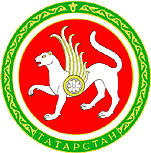 25 июня 2014 г.№ 28/354ПредседательЦентральной избирательной комиссииРеспублики ТатарстанЭ.С.ГубайдуллинСекретарьЦентральной избирательной комиссииРеспублики ТатарстанН.П.БорисоваУтвержденапостановлением Центральной избирательной комиссии Республики Татарстанот 25 июня 2014 года № 28/354Приложение № 1
к Инструкции о составлении, уточнении и использовании списков избирателей на выборах депутатов Государственного Совета Республики Татарстан пятого созыва№п/пФамилия, имя, отчествоГод рождения(в возрасте 18 лет – дополнительно день и месяц рождения)Адрес места жительстваАдрес места пребывания Руководитель образовательного учреждения_____________________________________МП(подпись)(фамилия, инициалы)Приложение № 2к Инструкции о составлении, уточнении и использовании списков избирателей на выборах депутатов Государственного Совета Республики Татарстан пятого созываЭкземпляр № ____Книга № ___ из ___Приложение № 3к Инструкции о составлении, уточнении и использовании списков избирателей на выборах депутатов Государственного Совета Республики Татарстан пятого созываЭкземпляр № ____Книга № ___ из ___Приложение № 4к Инструкции о составлении, уточнении и использовании списков избирателей на выборах депутатов Государственного Совета Республики Татарстан пятого созываСтр. ___Стр. ___Стр. ___Стр. ___Стр. ___Стр. ___Стр. ___ИтогоЧисло избирателей, включенных в список избирателей на момент окончания голосования (без учета выбывших избирателей)Число избирательных бюллетеней, выданных избирателям в помещении для голосования в день голосованияЧисло избирательных бюллетеней, выданных избирателям, проголосовавшим вне помещения для голосованияЧисло избирателей, проголосовавших досрочноПриложение № 5к Инструкции о составлении, уточнении и использовании списков избирателей на выборах депутатов Государственного Совета Республики Татарстан пятого созыва_______________________________________________(наименование территориальной избирательной комиссии)депутатов Государственного Совета Республики Татарстанпятого созывадепутатов Государственного Совета Республики Татарстанпятого созыва_________________(дата составления акта)Руководитель исполнительного комитета ______________________________ Руководитель исполнительного комитета ______________________________ Руководитель исполнительного комитета ______________________________ Руководитель исполнительного комитета ______________________________ (наименование муниципального района, городского округа)передал ___________________________________ сведения об _____________передал ___________________________________ сведения об _____________передал ___________________________________ сведения об _____________передал ___________________________________ сведения об _____________   (наименование территориальной избирательной комиссии)                              (число избирателей)   (наименование территориальной избирательной комиссии)                              (число избирателей)   (наименование территориальной избирательной комиссии)                              (число избирателей)   (наименование территориальной избирательной комиссии)                              (число избирателей)избирателях для составления списка избирателей на ______ листах и (или) на ______________ под наименованием ______________________________.избирателях для составления списка избирателей на ______ листах и (или) на ______________ под наименованием ______________________________.избирателях для составления списка избирателей на ______ листах и (или) на ______________ под наименованием ______________________________.избирателях для составления списка избирателей на ______ листах и (или) на ______________ под наименованием ______________________________.(вид носителя)(имена, размеры, иные реквизиты файлов, содержащих сведения об избирателях)(имена, размеры, иные реквизиты файлов, содержащих сведения об избирателях)Руководитель исполнительного комитета____________________________(подпись)(фамилия, инициалы)МППредседатель территориальной избирательной комиссии__________________________(подпись)(фамилия, инициалы)МППриложение № 6к Инструкции о составлении, уточнении и использовании списков избирателей на выборах депутатов Государственного Совета Республики Татарстан пятого созыва_______________________________________________(наименование территориальной избирательной комиссии)депутатов Государственного Совета Республики Татарстанпятого созывадепутатов Государственного Совета Республики Татарстанпятого созыва_________________(дата составления акта)Руководитель образовательного учреждения ___________________________ Руководитель образовательного учреждения ___________________________ Руководитель образовательного учреждения ___________________________ Руководитель образовательного учреждения ___________________________ (наименование муниципального района, городского округа)передал ___________________________________ сведения об _____________передал ___________________________________ сведения об _____________передал ___________________________________ сведения об _____________передал ___________________________________ сведения об _____________   (наименование территориальной избирательной комиссии)                              (число избирателей)   (наименование территориальной избирательной комиссии)                              (число избирателей)   (наименование территориальной избирательной комиссии)                              (число избирателей)   (наименование территориальной избирательной комиссии)                              (число избирателей)избирателях для составления списка избирателей на ______ листах и (или) на ______________ под наименованием ______________________________.избирателях для составления списка избирателей на ______ листах и (или) на ______________ под наименованием ______________________________.избирателях для составления списка избирателей на ______ листах и (или) на ______________ под наименованием ______________________________.избирателях для составления списка избирателей на ______ листах и (или) на ______________ под наименованием ______________________________.(вид носителя)(имена, размеры, иные реквизиты файлов, содержащих сведения об избирателях)(имена, размеры, иные реквизиты файлов, содержащих сведения об избирателях)Руководитель образовательного учреждения____________________________(подпись)(фамилия, инициалы)МППредседатель территориальной избирательной комиссии__________________________(подпись)(фамилия, инициалы)МППриложение № 7к Инструкции о составлении, уточнении и использовании списков избирателей на выборах депутатов Государственного Совета Республики Татарстан пятого созыва_______________________________________________(наименование территориальной избирательной комиссии)депутатов Государственного Совета Республики Татарстанпятого созыва_________________(дата составления акта)Командир воинской части № ___________________________ передал Командир воинской части № ___________________________ передал Командир воинской части № ___________________________ передал (номер воинской части)(номер воинской части)____________________________________________ сведения об избирателях____________________________________________ сведения об избирателях____________________________________________ сведения об избирателях       (наименование территориальной избирательной комиссии)       (наименование территориальной избирательной комиссии)для составления списка избирателей на _____________ листах.для составления списка избирателей на _____________ листах.для составления списка избирателей на _____________ листах.Командир воинской части № _____________________________________МП(подпись)(фамилия, инициалы)Председатель территориальной избирательной комиссии_______________________________МП(подпись)(фамилия, инициалы)Приложение № 8к Инструкции о составлении, уточнении и использовании списков избирателей на выборах депутатов Государственного Совета Республики Татарстан пятого созывадепутатов Государственного Совета Республики Татарстанпятого созыва_________________(дата составления акта)________________________________________ передала участковой                           (наименование территориальной избирательной комиссии)избирательной комиссии избирательного участка № ____ первый экземпляр списка избирателей на _____________ листах.Число избирателей, включенных в список избирателей _____________.Председатель территориальной избирательной комиссии_______________________________МП(подпись)(фамилия, инициалы)Председатель участковой избирательной комиссии_______________________________МП(подпись)(фамилия, инициалы)Приложение № 9к Инструкции о составлении, уточнении и использовании списков избирателей на выборах депутатов Государственного Совета Республики Татарстан пятого созываПредседатель (заместитель председателя, секретарь) ТИК____________________________________________________подписьподписьинициалы, фамилияМПЧлены ТИК____________________________________________________подписьподписьинициалы, фамилия____________________________________________________подписьподписьинициалы, фамилияПредседатель (заместитель председателя, секретарь) УИК № __________________________________________________________________подписьподписьинициалы, фамилияМПЧлены УИК_______________________________________________________подписьподписьинициалы, фамилия_______________________________________________________подписьподписьинициалы, фамилияПриложение № 10к Инструкции о составлении, уточнении и использовании списков избирателей на выборах депутатов Государственного Совета Республики Татарстан пятого созываКнига № ___ из ___Приложение № 11к Инструкции о составлении, уточнении и использовании списков избирателей на выборах депутатов Государственного Совета Республики Татарстан пятого созываВ территориальную избирательную комиссию (либо, участковую избирательную комиссию) ______________________________________________от ___________________________________________________________________________________________, фамилия, имя, отчествопроживающего (ей) по адресу: ____________________ _______________________________________________датаподписьдатавремяподпись члена ТИК (УИК)Приложение № 12к Инструкции о составлении, уточнении и использовании списков избирателей на выборах депутатов Государственного Совета Республики Татарстан пятого созываУважаемый избиратель!Приглашаем Вас для ознакомления и дополнительного уточнения списка избирателей избирательного участка № _______, образованного для голосования и подсчета голосов на ___________________________________.                                                      (наименование выборов)Участковая избирательная комиссияПриложение № 13к Инструкции о составлении, уточнении и использовании списков избирателей на выборах депутатов Государственного Совета Республики Татарстан пятого созывадепутатов Государственного Совета Республики Татарстанпятого созыва_________________(дата составления акта)Председатель участковой избирательной комиссии избирательного участка № ___________ передал командиру воинской части № ____________                                 (номер участка)                                                                                                          (номер воинской части)книгу (книги) № ________ списка избирателей на хранение.Председатель участковой избирательной комиссии_______________________________(подпись)(фамилия, инициалы)МПКомандир воинской части № _____________________________________(подпись)(фамилия, инициалы)МППриложение № 14к Инструкции о составлении, уточнении и использовании списков избирателей на выборах депутатов Государственного Совета Республики Татарстан пятого созыва_______________________________(наименование и адрес избирательной комиссии)Просим сообщить соответствующей участковой избирательной комиссии, что решением участковой избирательной комиссии избирательного участка № ___________________________________________                                                                                (номер участка, Республики Татарстан)в список избирателей по месту временного пребывания включены:Фамилия, имя, отчество, год рождения (в возрасте 18 лет – дополнительно день и месяц рождения), адрес места жительства.Председатель __________________________________________________(наименование комиссии)(подпись)(фамилия, инициалы)Приложение № 15к Инструкции о составлении, уточнении и использовании списков избирателей на выборах депутатов Государственного Совета Республики Татарстан пятого созываоб избирателях, временно пребывающих в ___________________________об избирателях, временно пребывающих в ___________________________(наименование организации)№п/пФамилия, имя, отчествоГод рождения(в возрасте 18 лет – дополнительно день и месяц рождения)Адрес места жительстваРуководитель организации_______________________________(подпись)(фамилия, инициалы)МППриложение № 16к Инструкции о составлении, уточнении и использовании списков избирателей на выборах депутатов Государственного Совета Республики Татарстан пятого созываИЗБИРАТЕЛЬНЫЙ УЧАСТОК № _______________СТРАНИЦА № 1_________________________________________________________________КНИГА № 1(общая часть адреса места жительства)№п/пФамилия, имя, отчестВоГод рождения(в ВОЗРАСТЕ 18 лет –ДОПОЛНИТЕЛЬНОДЕНЬ И МЕСЯЦрождения)Адрес места ЖИТЕЛЬСТВАСерия и номер (НОМЕР) паспорта или документа, заменяющего паспорт гражданинаСерия и номер (НОМЕР) паспорта или документа, заменяющего паспорт гражданинаСерия и номер (НОМЕР) паспорта или документа, заменяющего паспорт гражданинаПодпись избирателя ЗА полученНЫЙ избирательнЫЙ бюллетенЬ на ВЫБОРАхдепутатов ГосударственноГО СОВЕТА РЕСПУБЛИКИ ТАТАРСТАНПодпись избирателя ЗА полученНЫЙ избирательнЫЙ бюллетенЬ на ВЫБОРАхдепутатов ГосударственноГО СОВЕТА РЕСПУБЛИКИ ТАТАРСТАНПОДПИСЬ ЧЛЕНАИЗБИРАТЕЛЬНОЙКОМИССИИ, ВЫДАВШЕГОИЗБИРАТЕЛЬНЫЙБЮЛЛЕТЕНЬОсобые отметки№п/пФамилия, имя, отчестВоГод рождения(в ВОЗРАСТЕ 18 лет –ДОПОЛНИТЕЛЬНОДЕНЬ И МЕСЯЦрождения)Адрес места ЖИТЕЛЬСТВАСерия и номер (НОМЕР) паспорта или документа, заменяющего паспорт гражданинаСерия и номер (НОМЕР) паспорта или документа, заменяющего паспорт гражданинаСерия и номер (НОМЕР) паспорта или документа, заменяющего паспорт гражданинаПО РЕСПУБЛИКАНСКОМУ ИЗБИРАТЕЛЬНОМУ ОКРУГУПО ОДНОМАНДАТНОМУ ИЗБИРАТЕЛЬНОМУ ОКРУГУПОДПИСЬ ЧЛЕНАИЗБИРАТЕЛЬНОЙКОМИССИИ, ВЫДАВШЕГОИЗБИРАТЕЛЬНЫЙБЮЛЛЕТЕНЬОсобые отметки№Фамилия, имя, отчествоГод рожденияАдрес места жительства Исключен из списка в связи со смертьюИсключен из списка в связи со смертьюИсключен из списка в связи со смертьюДата внесения записи, фамилия и инициалы члена УИК, подпись председателя УИК, дата заверения№Фамилия, имя, отчествоГод рожденияАдрес места жительства Исключен из списка в связи со снятием с регистрации по месту жительстваИсключен из списка в связи со снятием с регистрации по месту жительстваИсключен из списка в связи со снятием с регистрации по месту жительстваДата внесения записи, фамилия и инициалы члена УИК, подпись председателя УИК, дата заверения№Фамилия, имя, отчествоГод рожденияАдрес места жительства Исключен из списка в связи с призывом на военную службуИсключен из списка в связи с призывом на военную службуИсключен из списка в связи с призывом на военную службуДата внесения записи, фамилия и инициалы члена УИК, подпись председателя УИК, дата заверения№Фамилия, имя, отчествоГод рожденияАдрес места жительства Исключен из списка в связи с признанием судом недееспособнымИсключен из списка в связи с признанием судом недееспособнымИсключен из списка в связи с признанием судом недееспособнымДата внесения записи, фамилия и инициалы члена УИК, подпись председателя УИК, дата заверения№Фамилия, имя, отчествоГод рожденияАдрес места жительства Исключен из списка в связи с отбыванием наказания в местах лишения свободыИсключен из списка в связи с отбыванием наказания в местах лишения свободыИсключен из списка в связи с отбыванием наказания в местах лишения свободыДата внесения записи, фамилия и инициалы члена УИК, подпись председателя УИК, дата заверения№Фамилия, имя, отчествоГод рожденияАдрес места жительства Исключен из списка в связи с включением в список повторно под №__________Исключен из списка в связи с включением в список повторно под №__________Исключен из списка в связи с включением в список повторно под №__________Дата внесения записи, фамилия и инициалы члена УИК, подпись председателя УИК, дата заверения№Фамилия, имя, отчествоГод рожденияАдрес места жительства Исключен из списка в связи с включением в список избирателей по месту временного пребывания. Включен в список избирателей на избирательном участке № _____, Республики ТатарстанИсключен из списка в связи с включением в список избирателей по месту временного пребывания. Включен в список избирателей на избирательном участке № _____, Республики ТатарстанИсключен из списка в связи с включением в список избирателей по месту временного пребывания. Включен в список избирателей на избирательном участке № _____, Республики ТатарстанДата внесения записи, фамилия и инициалы члена УИК, подпись председателя УИК, дата заверения№Фамилия, имя, отчествоГод рожденияАдрес места жительства Изменились данные избирателя. Избиратель включен в список избирателей дополнительно под №______Изменились данные избирателя. Избиратель включен в список избирателей дополнительно под №______Изменились данные избирателя. Избиратель включен в список избирателей дополнительно под №______Дата внесения записи, фамилия и инициалы члена УИК, подпись председателя УИК, дата заверения№Фамилия, имя, отчествоГод рожденияАдрес места жительства Адрес места жительства Серия и номер (номер) документаПодпись избирателяПодпись избирателяПодпись избирателяПодпись члена УИКВыдан бюллетень взамен испорченного, подпись члена УИКИЗБИРАТЕЛЬНЫЙ УЧАСТОК № _______________СТРАНИЦА № 2_________________________________________________________________КНИГА № 1(общая часть адреса места жительства)№п/пФамилия, имя, отчестВоГод рождения(в ВОЗРАСТЕ 18 лет –ДОПОЛНИТЕЛЬНОДЕНЬ И МЕСЯЦрождения)Адрес места ЖИТЕЛЬСТВАСерия и номер (НОМЕР) паспорта или документа, заменяющего паспорт гражданинаПодпись избирателя ЗА полученНЫЙ избирательнЫЙ бюллетенЬ на ВЫБОРАхдепутатов ГосударственноГО СОВЕТА РЕСПУБЛИКИ ТАТАРСТАНПодпись избирателя ЗА полученНЫЙ избирательнЫЙ бюллетенЬ на ВЫБОРАхдепутатов ГосударственноГО СОВЕТА РЕСПУБЛИКИ ТАТАРСТАНПодпись избирателя ЗА полученНЫЙ избирательнЫЙ бюллетенЬ на ВЫБОРАхдепутатов ГосударственноГО СОВЕТА РЕСПУБЛИКИ ТАТАРСТАНПОДПИСЬ ЧЛЕНАИЗБИРАТЕЛЬНОЙКОМИССИИ, ВЫДАВШЕГОИЗБИРАТЕЛЬНЫЙБЮЛЛЕТЕНЬОсобые отметки№п/пФамилия, имя, отчестВоГод рождения(в ВОЗРАСТЕ 18 лет –ДОПОЛНИТЕЛЬНОДЕНЬ И МЕСЯЦрождения)Адрес места ЖИТЕЛЬСТВАСерия и номер (НОМЕР) паспорта или документа, заменяющего паспорт гражданинаПО РЕСПУБЛИКАНСКОМУ ИЗБИРАТЕЛЬНОМУ ОКРУГУПО РЕСПУБЛИКАНСКОМУ ИЗБИРАТЕЛЬНОМУ ОКРУГУПО ОДНОМАНДАТНОМУ ИЗБИРАТЕЛЬНОМУ ОКРУГУПОДПИСЬ ЧЛЕНАИЗБИРАТЕЛЬНОЙКОМИССИИ, ВЫДАВШЕГОИЗБИРАТЕЛЬНЫЙБЮЛЛЕТЕНЬОсобые отметки№Фамилия, имя, отчествоГод рожденияАдрес места жительства Серия и номер (номер) документаГолосовал вне помещения для голосованияГолосовал вне помещения для голосованияГолосовал вне помещения для голосованияГолосовал вне помещения для голосованияПодпись члена УИК, подпись члена УИК№Фамилия, имя, отчествоГод рожденияАдрес места жительства Серия и номер (номер) документаГолосовал досрочно в помещении ТИКГолосовал досрочно в помещении ТИКГолосовал досрочно в помещении ТИКГолосовал досрочно в помещении ТИКПроголосовал досрочно в ТИК, дата и время голосования, подпись члена УИК№Фамилия, имя, отчествоГод рожденияАдрес места жительства Серия и номер (номер) документаПодпись избирателя Подпись избирателяПодпись избирателяПодпись члена УИКПроголосовал досрочно в УИК, дата и время голосования, подпись члена УИК№Фамилия, имя, отчествоГод рожденияАдрес места жительства Серия и номер (номер) документаПодпись лица, помогавшего избирателюПодпись лица, помогавшего избирателюПодпись лица, помогавшего избирателюПодпись члена УИКФИО, документ лица, оказывавшего помощь избирателю в получении бюллетеня, подпись члена УИК№Фамилия, имя, отчествоГод рожденияАдрес места жительства Серия и номер (номер) документаПодпись избирателя или лица, помогавшего избирателюПодпись избирателя или лица, помогавшего избирателюПодпись избирателя или лица, помогавшего избирателюПодпись члена УИКФИО, документ лица, оказывавшего помощь избирателю выполнить отметку в бюллетене, подпись члена УИКПриложение №17к Инструкции о составлении, уточнении и использовании списков избирателей на выборах депутатов Государственного Совета Республики Татарстан пятого созываНаименование ТИК, номер КСА ТИКЧисло зарегистрированных избирателей по состоянию на 1 июля 2014 годаЧисло избирателей, включенных в список на момент его составленияЧисло избирателей, включенных в список на момент его составленияЧисло избирателей, включенных в список при его уточнении УИКЧисло избирателей, включенных в список при его уточнении УИКЧисло избирателей, включенных в список при его уточнении УИКЧисло избирателей, исключенных из списка при его уточнении УИКЧисло избирателей, исключенных из списка при его уточнении УИКЧисло избирателей, включенных в список на момент его подписания УИК 13 сентября 2014 годаЧисло избирателей, включенных в список дополнительно в день голосованияЧисло избирателей, включенных в список дополнительно в день голосованияЧисло избирателей, включенных в список дополнительно в день голосованияЧисло избирателей, исключенных из списка в день голосованияЧисло избирателей, исключенных из списка в день голосованияЧисло избирателей, включенных в список на момент окончания голосованияНаименование ТИК, номер КСА ТИКЧисло зарегистрированных избирателей по состоянию на 1 июля 2014 годаВсегоПо месту пребыванияНа основании регистрации по месту жительства на территории избирательного участкаНа основании личного письменного заявления (из них избирателей, не имеющих регистрации по месту жительства)По иным причинам (указать причину)ВсегоПо информации ТИК о включении избирателя в список на ином участкеЧисло избирателей, включенных в список на момент его подписания УИК 13 сентября 2014 годаНа основании регистрации по месту жительства на территории избирательного участкаНа основании личного письменного заявления (из них избирателей, не имеющих регистрации по месту жительства)По иным причинам (указать причину)ВсегоПо информации  ТИК о включении избирателя в список на ином участкеЧисло избирателей, включенных в список на момент окончания голосования